MATEMATIKANAVODILO ZA DELOTokrat imaš pri matematiki dva dokumenta. V drugem dokumentu je kratko preverjanje znanja, v tem pa navodila. Rada bi, da bi preverjanje znanja rešil in mi rešen učni list poslal. Kako to narediš? Odpri dokument preverjanje znanja.Postavi se v dokument in začni vpisovati rešitve.V kolikor se to ne da, klikni na uokvirjen jeziček zgoraj                                  .        Zdaj bi moral imeti možnost pisanja v dokument.Ko boš z reševanjem končal, dokument zapri in ga shrani (zapomni si ime datoteke in mesto shranjenega dokumenta).Shranjen dokument pošlji na moj naslov preko easistenta ali Gmaila.Če navodil ne razumeš, prosi za pomoč starše.UPAM, DA TI BO USPELO!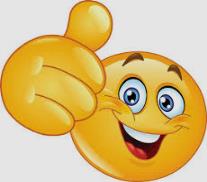 